Subject Based workEnglish In order to expand your understanding of figurative language, poetry and descriptive writing, we would like you to work on a minimum of ONE (or for our most able students TWO) of the tasks from the English Mastery Student Workbook you can find here.  We have included an answer book to help you review your work and check you haven’t made any mistakes.  You can find this here.If your parents are trying to help you, there’s a guide for them too – but why not be resilient and explain it to them!So, this week, attempt Lesson 1 ‘Fog’ by Carl Sandberg.  Remember, you can be resourceful and challenge yourself to complete the second lesson as well!In addition, we want you to work on your spelling!  You can find the first week’s spellings here.  Remember, use your strategies: look, cover, write and check.  Also, if any of the words are unfamiliar, look them up using a dictionary or online.Finally, a reminder to be reading privately and completing Accelerated Reader quizzes for the books you read.  Try to make time for 15 minutes reading MINIMUM a day.  How about before bed?Maths Please write any answers on paper, you do not need to print out any sheets (although feel free if you want to).Task 1: 30 mins on Maths box (click here) (You need to press Ctrl and click on it )Scroll to the bottom on the page and Select W/B 23rd March 2020Answer and mark the questions for Year 7. Task 2: 30mins on PIXL timestables app (click here)Practice your times tables. Make sure that you click the allow Adobe Follow the Log in details below on how to access websites: Instruction to access website you can find here. PIXL Login Year 7School ID - MF2916User ID - Surname and initial (eg Joe Bloggs = BloogsJ)Password - PASSWORDIf you cannot access PIXL please email Mr Ralph on the following ralphs@mayfield.portsmouth.sch.uk  with your: Name, Year, School Username, and Maths Class and he will try to help you.Extension:1) https://nrich.maths.org/summingconsecutive - watch the video, answers the questions and mark using the solutions at the top left of the page.2) https://nrich.maths.org/6571 - read and attempt the problem, and check the solution as above.3) https://mathsmadeeasy.co.uk/ks3-revision/ks3-maths/   (You need to press Ctrl and click on the link)This link takes you to Keystage 3 revision.For some topics revision and an online test is provided, for others it just has revision.Choose a topic to work on.Science Please write any answers on paper, you do not need to print out any sheets.The science team would like you to expand your understanding of scientific investigations this week, by following this link (click here) you can access the science investigation skills activities; these are also outlined belowExtension: Who is Felix Baumgartner?Research and write a brief outline of who Felix Baumgartner is and his record-breaking achievement. Explain how this is linked to Science?If you have any questions, or would like to send some examples of your work to us please email them to Miss Reilly – Reilly.Madison@Mayfield.portsmouth.sch.uk.PEThe key benefits of doing PE are enjoyment, challenge and improved mental health. Therefore we suggest that you should undertake 30 minutes of physical activity every day. This could include jogging, cycling, or some form of indoor exercise (for example Joe Wicks daily PE activity on YouTube) with other people in your household.You could also create a training log to record how your fitness progresses. Things you could record are:Distances and times achieved Heart rates How does your body feel?Plan for future sessionsArtFor your introduction to this half terms art project please see the sheet which can be found by clicking this link.This week’s task – Create a Toy Project title page. Toy project is the title but it can be whatever it means to you. Think about how you could style your lettering and what imagery you are going to use. You may wish to take photos of toys and create a photomontage, cut pictures out from a magazine or catalogue or produce a drawing. Colour is optional. Make it creative!DanceYou will need a pen/pencil and some paper. Make sure you keep all completed work together and don’t be afraid to be creative in the presentation of your work.Over the next 5 weeks you will focus on 1 of the Musical links given below. Matilda: click hereCharlie and the Chocolate Factory: click here Elf: click here Task 1: Watch all three links provided and pick your favourite one. (This will be the video you work from each week so pick wisely) Task 2: Once you have picked one of the 3 musicals, research and write a paragraph about the basic plot/story. What is your chosen musical about?DramaWrite a short script with clear introduction, rising action, climax and resolution Your script should have a clear beginning, middle and end.  You can get some great tips here;https://www.bbc.co.uk/bitesize/topics/zkgcwmn/articles/z6hhcqtGeographyComplete the review of learning and questions on Seneca.  This is a new piece of online software which will walk through some key concepts. Click on the link below.  You need to go to this link and create a Seneca account with your school email.  This can be completed on a PC, laptop, tablet of phone.https://app.senecalearning.com/dashboard/join-class/51hnbtpja1HistoryThis week you are going to do some retrieval on the Battle of Hastings and Normans.On a piece of paper, spend 5-10 minutes writing down everything that you can remember from your learning about the Norman Conquest at the beginning of year 7. The headings could be: The contenders (who wanted to be King after Edward the Confessor died?)Battle of Stamford Bridge (What happened? Who was involved? Who won?)Battle of Hastings (What happened? Who was involved? Who won?)Go to https://www.senecalearning.com/ and click on ‘students, use for free’. In the search bar, type ‘history KS3’ and click search. Select the box that says ‘History: KS3’. Click ‘start learning’ and read the information and complete the tasks it gives you. Do this for sections 1.1.1, 1.1.2, 1.1.3, 1.1.4 and 1.1.5 (everything up to and including the Battle of Hastings). This should take you around 15 minutes Did you miss anything from your original notes? Spend 5-10 minutes checking your notes and adding anything that you missed in a second colour.  IT/ComputingSince we started year 7, we have been learning different ways to interact with computer and understanding the systems, equipment and software involved. We don’t know how long we will not be in school for but we have planned a number of weeks tasks ‘just in case’ we are not back. Your tasks have been divided weekly with extension / depth tasks to be done. Click this link to view the tasks.MusicListening Diary - Listen to 2 different pieces of music and write a short analysis of them.  Use the Elements of Music – Tempo (Speed), Texture (Different layers), Timbre (instruments), Rhythm, Duration (length of notes used in the melody, Dynamics (Volume), Form/Structure (The sections of the piece.  E.g. Verse, chorus etc.) and Mood.  In addition, write about why you like the piece and what it is about (Discuss the lyrics).PSHERecapping and applying your learning on healthy lifestyles. Keep a list of everything that you eat and drink in a day. Split the foods into the different food groups. (If you can’t remember what these are, look here - https://healthy-kids.com.au/food-nutrition/5-food-groups/ ). How balanced were your choices? You can use the diagram on the above link to recap how much of each food group you should be eating. How could you have made your choices healthier?RESpanishTopic: Introductions and Basics in SpanishTask 1You are to follow the link to a Google Form retrieval quiz https://forms.gle/rXFrFzLR3PKAMgdk8 Please complete the relevant information with your name, class (if you know it) and your teacher. There are 10 questions and each question is worth 3 marks. You will be completing one of these retrieval quizzes every week so keep a track of your scores and see where your strengths are and where you need a bit more work on. Task 2https://www.bbc.co.uk/bitesize/topics/zhy27nb/articles/zk78382Follow the link to BBC Bitesize and complete the activities regarding to pronunciation in Spanish. Once you have completed the activities, make some flashcards with key phonemes in Spanish to help you remember how they are pronounced. Task 3 – Optional extraYou are to do a cultural research on a Spanish speaking country. You can present your research in a poster, a booklet, a video, a PowerPoint or any other way you seem fitting. To guide your research, use the below points as a starting point;Geography of country. Where it is, land, mountains, seas, weather, capitalFood and dishes typical from the country Festivals and special events that take place each yearPopulation sizeFamous sports people, musicians, academics from that country.TechnologyKnow your PASTA If you do not have access to a printer just write your answers on a piece of paper. Make sure you date it and write a Title. Click here for the worksheet. If you have the ingredients why not try to make one of the dishes?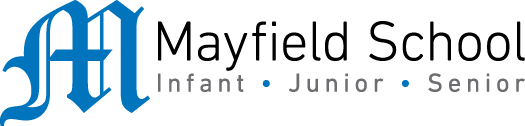 Dear Parent/Carer,Although the school is currently closed due to Coronavirus, we are continuing to provide educational tasks for your children to complete. In year 7, we suggest that children try to complete;1 hour per week of English, Maths and Science (ie 3 hours a week in total)30 minutes per week of Art, Dance, Drama, Geography, History, ICT, Music, PSHE, RE, Spanish and Technology (ie 5.5 hours a week in total)30 minutes of PE per day30 minutes of reading per dayHome learning tasks can be supplemented with work from a number of websites (see the school home learning page on the website for examples of these).Teachers will set a weekly programme for your child to work through at home. This will be available for you to access on the school website every Monday. Please note that to access the work on a mobile or laptop you may need to install Word (available here for Android and here for Apple) and Powerpoint (available here for Android and here for Apple). If accessing the work on a laptop then pupils should be able to use Office 365 through their web browser and won't need to install any extra programs.Whilst it is important for your child to keep up with their learning at home, we appreciate that this can be a stressful time for children and adults. Looking after mental health is vital. Therefore, we suggest that the day is broken up into manageable learning chunks, interspersed with physical exercise, fun activities and time together as a family. Activities such as the 30 day lego challenge and the daily Joe Wicks PE lessons could be a good place to start. As well as educational learning, the children could also begin to learn different life skills – make a meal for the family, sew on a button, write a letter to a distant family member, bake a cake using a recipe book etc. We hope you are all keeping well and staying positive.ChristianityKey beliefsResource:https://www.bbc.co.uk/bitesize/topics/z4tb4wx/articles/zk4fxycWork through the different activities. Read closely as you will be quizzed at the end.Watch video clip ‘5 key facts’ or read the video transcriptWhat do Christians belief?-click on each of the 6 images and readRead ‘Denominations’Inside a church-explore the different parts of a church by clicking on the pictureThe Trinity- click on each of the 3 parts of the Trinity and readQuiz- click play and answer the 5 questions based on what you have read. You will be given a score. Any you get wrong click on the + in the orange box and it will give you the correct answer.Not get 5/5? -you can always play again!